PB DE INGLÊS(manhã)1/3NotaUNIDADE:_ 	PROFESSOR:	_  3º BIMESTRE/2010ALUNO(A):  	Nº  	TURMA:  	4º ano	Ensino Fundamental	DATA:	/_	_/_	_Total: 100 pontosA T E N Ç Ã OPreencha o cabeçalho de todas as páginas de sua prova.Não utilize corretor líquido e máquina de calcular.Evite pedir material emprestado durante a prova.Evite falar ou fazer barulho durante a prova, pois poderá atrapalhar seus amigos.Tenha capricho com sua letra.Faça a prova com calma, pensando bem antes de responder as questões. Não se esqueça de revê-las, antes de entregá-la.Questão 01:	(20 pontos / 5 cada)Answer the question bellow according to the clocks: (Responda a pergunta abaixo de acordo com os relógios)What time is it?It’s__	_	_	__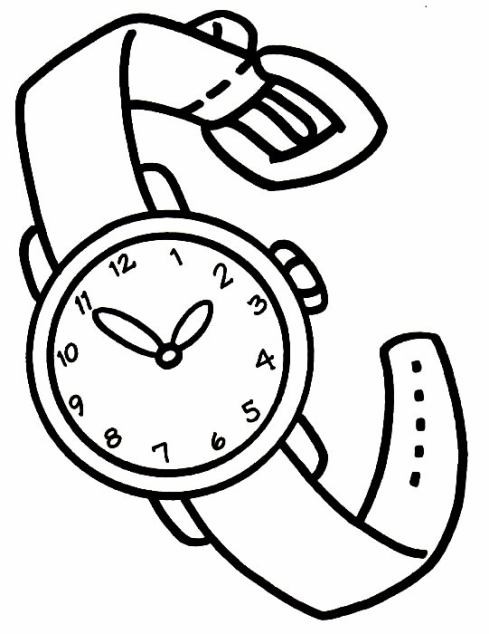 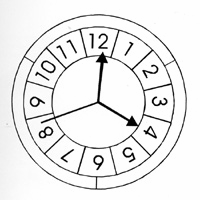 It’s__	_	_	__It’s__	_	_	_	_	_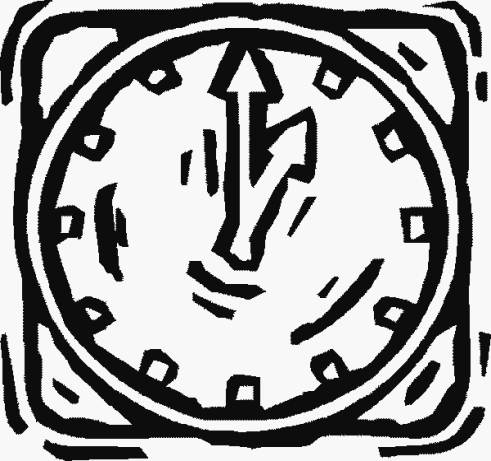 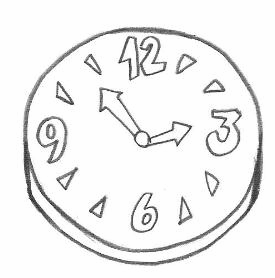 It’s__	_	_ 	prova.pb.ingles.4ano.manha.3bim.doc- BS-MSComplete the sentences with the actions below that are related to the pictures: (Complete as frases com as ações abaixo que estão relacionadas aos desenhos)eating – reading – cleaning- catching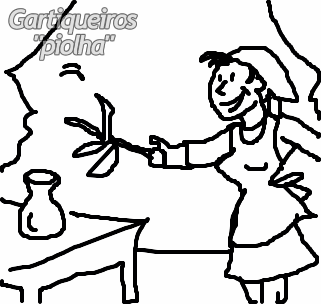 I am	__.I am	_	_	_ 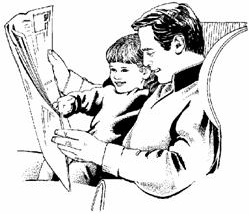 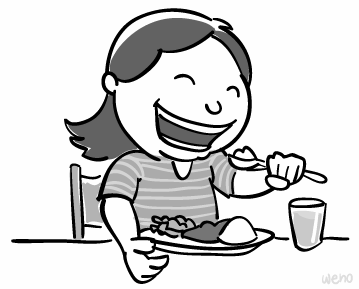 I am	_..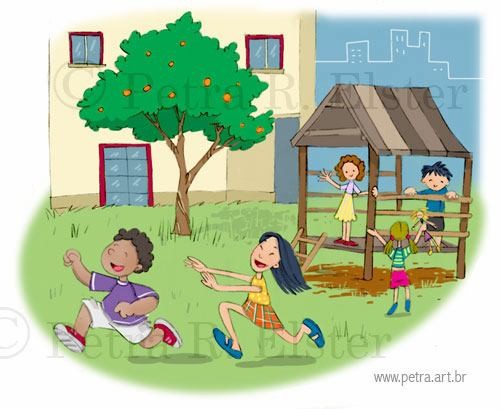 I am	_	_	_you.Questão 03:	(20 pontos/5 cada)What are the correct questions to these answers? ( Quais são as perguntas corretas para estas perguntas?What color is the bus? / What can you do? / How old are you? / What’s she wearing?a)__	_	_ 	    A coat and a dress.b)	_	_	_ 	    It’s yellow.c) _	_	_	_	_   I am thirteen.d)	_	_	_	_   I can jump.Observe the pictures and complete the sentences with the right prepositions: (Observe as gravuras e complete as frases com as preposições corretas)The dog is	_     the sofa. 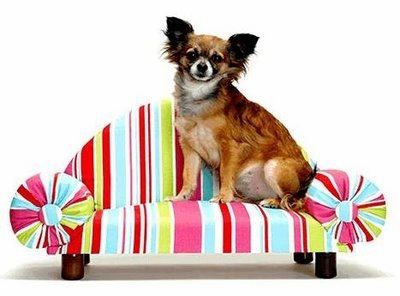 ( on – in )The clown is__	_	the box.	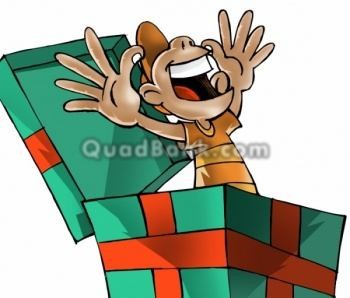 (in – under )The cat is_	_	_ the table. 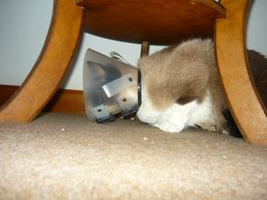 ( under – on )The girl is __	_	_     the road. 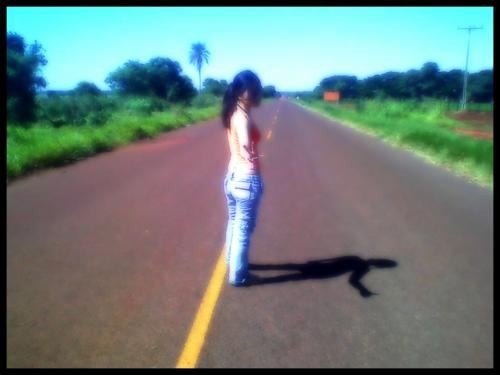 (in the middle of – on )Questão 05:	(20 pontos / 4 cada)Number correctly: ( Numere corretamente )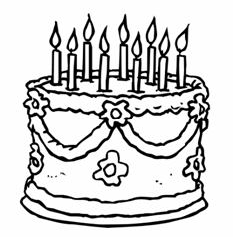 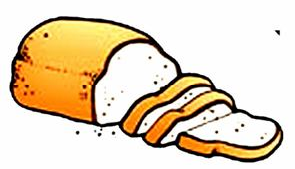 ( 1 ) butter	(	)( 2 ) cheese	(	)( 3 ) eggs	(	)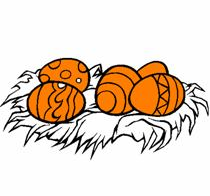 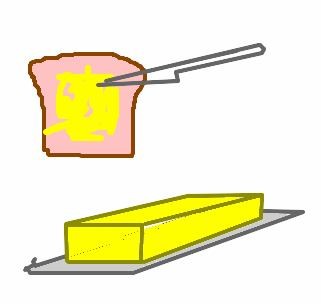 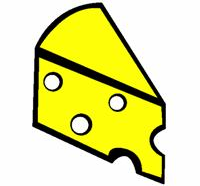 ( 4 ) cake	(	)( 5 ) bread	(	)